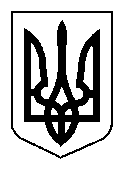 УКРАЇНАСЕЛИДІВСЬКА МІСЬКА РАДАР І Ш Е Н Н ЯВід 19.04.2017    №   7/19-636               м. СелидовеПро створення комунального підприємства « Комунальник м. Селидове»            З метою забезпечення належного технічного та естетичного стану об’єктів міського господарства, підвищення експлуатаційних якостей та продовження строків їх служби, виконання програми благоустрою, розглянувши  листи комунального підприємства «Комунальник» Селидівської міської ради» від 12.04.2017 №260, 261,на підставі ст.81, ст.169 Цивільного кодексу України, ст.78 Господарського кодексу, п.2,15 Методики розрахунку і порядку використання плати  за оренду майна комунальної власності територіальної громади м. Селидове, затвердженої рішенням міської ради від 20.07.2011 № 6/10-282, керуючись ст.26 Закону України « Про місцеве самоврядування в Україні», міська рада ВИРІШИЛА:     1. Створити комунальне підприємство «Комунальник м. Селидове» за юридичною адресою:85400, Донецька область, м.Селидове, вул.Шевченко, буд.122.     2. Затвердити статут комунального підприємства «Комунальник м. Селидове» (додаток№1).     3. Комунальному підприємству «Комунальник» Селидівської міської ради» повернути Селидіській міській раді майно, яке знаходиться в оренді: транспортні засоби (автомобіль ГАЗ-3307 АП-17 АН 9501 НІ, інв. № 10510001; екскаватор ЕО 2102, інв.№154; колісний трактор МТЗ-82) по договору оренди №33 від 15.01.2016 та додатковій угоді №185 від 21.04.2016; нерухоме майно за адресами: . Селидове, Донецької області, вул. Берегова,130, будівля майстерні , паркан ЗБВ, двір; . Селидове, Донецької області, вул. Шевченко,122 – два кабінета будівлі контори, виробнича будівля  по договору оренди №118 від 01.04.2016; матеріальні цінності – стіл керівника(основний, приставний), комп'ютер (монітор 20" АОС е2043 Fs; LED - підсвітка; чорний+білий, клавіатура Samsung Pieomax PКВ 700 WS USBS білий, акустична система 2.0 Genius SP-S110 чорний, процесор АMD Athlon II X2 250 (ADX250OCGMBOX),  ксерокс лазерний (Samsung SCX-4300), комп'ютер на базі АМД  А4 4000 з клавіатурою та процесором, принтер лазерний Canon 6020, 2 ємкості 5000 п/е для зберігання питної води по договору оренди №120 від 01.04.2016.              4. Селидівській міській раді передати  в оренду майно комунальному підприємству « Комунальник м. Селидове» : транспортні засоби (автомобіль ГАЗ-3307 АП-17 АН 9501 НІ, інв.№ 10510001; екскаватор ЕО 2102, інв.№154; колісний трактор МТЗ-82);нерухоме майно за адресами: . Селидове, Донецької області, вул. Берегова,130 , будівля майстерні , паркан ЗБВ, двір; . Селидове, Донецької області, вул. Шевченко,122 – два кабінета будівлі контори, виробнича будівля ;  матеріальні цінності – стіл керівника (основний, приставний), комп'ютер (монітор 20" АОС е2043 Fs; LED- підсвітка; чорний+білий, клавіатура Samsung Pieomax PКВ 700 WS USBS білий, акустична система 2.0 Genius SP-S110 чорний, процесор АMD Athlon II X2 250 (ADX250OCGMBOX),  ксерокс лазерний (Samsung SCX-4300), комп'ютер на базі АМД  А4 4000 з клавіатурою та процесором, принтер лазерний Canon 6020, 2 ємкості 5000 п/е для зберігання питної води без проведення конкурсу, на безоплатній основі.  5. Комунальному підприємству «Комунальник» Селидівської міської ради передати на баланс комунальному підприємству «Комунальник м. Селидове» основні засоби, МНМА, тимчасові (нетитульні) споруди, нематеріальні активи, згідно переліку та виробничі запаси, МШП, кількість та сума яких визначиться на момент складання акту прийому – передачі згідно з переліком, (додаток2)                6. Селидівській міській раді передати на баланс комунальному підприємству «Комунальник м. Селидове» матеріальні цінності  згідно з переліком. (додатком 3)    7. Координацію за виконанням рішення покласти на першого заступника міського голови Терещенко І.В., контроль – залишаю за собою. Міський голова                                                                                        В.В. РЕМІЗОВ                                                                                       Додаток 3                                                                                       до рішення  міської ради19.04.2017    №   7/19-636Секретар ради                                                                                            М.І. Голубенко                                                                                       Додаток 2                                                                                       до рішення міської ради19.04.2017    №   7/19-636                                                    Перелікосновних засобів, МНМА, тимчасових (нетитульних) споруд. нематеріальних активів які  безкоштовно передаються з балансу КП «Комунальник» Селидівської міської ради» на баланс КП «Комунальник м. Селидове».Секретар ради                                                                                 М.І. ГолубенкоПерелікматеріальних цінностей, які передає  Селидівська міська рада на баланс комунальному підприємству «Комунальник м. Селидове»Перелікматеріальних цінностей, які передає  Селидівська міська рада на баланс комунальному підприємству «Комунальник м. Селидове»Перелікматеріальних цінностей, які передає  Селидівська міська рада на баланс комунальному підприємству «Комунальник м. Селидове»Перелікматеріальних цінностей, які передає  Селидівська міська рада на баланс комунальному підприємству «Комунальник м. Селидове»Перелікматеріальних цінностей, які передає  Селидівська міська рада на баланс комунальному підприємству «Комунальник м. Селидове»Перелікматеріальних цінностей, які передає  Селидівська міська рада на баланс комунальному підприємству «Комунальник м. Селидове»№ п/пДата вводаДата вводаІнвентарний номерНайменування основних засобівПервісна вартість     (грн.)ЗносЗаплишкова вартість (грн.)№ п/пДата вводаДата вводаІнвентарний номерНайменування основних засобівПервісна вартість     (грн.)ЗносЗаплишкова вартість (грн.)122356110330031Автомобильные дороги, всього1 864 267,00564 566,601 299 700,40в т.ч.Автодороги по м.Селидове233 728,00233 728,000,00Парки, сквери м.Селидове820 295,00145 244,35675 050,65Пішохідні частини, тротуари м.Селидове802 370,00177 720,25624 649,75Автодорогои с.Вишневе5 617,005 617,000,00Автодороги по с. Камишівка2 257,002 257,000,00203.201403.201410330018Огородження кладовища по вул. Кучуринська2 980,00442,302 537,70303.201403.201410330019Огородження кладовища по вул. Московська5 410,00817,104 592,90404.201604.201610330036Огорожа по вулиці Героїв праці71520,003278,0068 242,00504.201604.201610330037Огорожа по вулиці К.Маркса82130,003764,3178 365,69609.201609.201610330038Міст автодорожній по вулиці Козацька166 040,004 150,98161 889,02709.201609.201610330039Міст автодорожній по вулиці Героїв праці908880,0022722,00886 158,00810.201610.201610330040Міст автодорожній по вулиці Мостова 352 770,005 879,52346 890,48905.200705.200710630176Лінії зовнішнього освітлення м. Селидове457 953,00457 953,000,001016.02.201116.02.201110630187Лінії зовнішнього освітлення (Камышовка)1 173,00354,35818,651111єлектрообладнання57412,0031565,4525846,55Всього3970535,001095493,612875041,39автомобільні шляхи  (інвентарний номер 10310031)автомобільні шляхи  (інвентарний номер 10310031)автомобільні шляхи  (інвентарний номер 10310031)автомобільні шляхи  (інвентарний номер 10310031)автомобільні шляхи  (інвентарний номер 10310031)автомобільні шляхи  (інвентарний номер 10310031)автомобільні шляхи  (інвентарний номер 10310031)автомобільні шляхи  (інвентарний номер 10310031)автомобільні шляхи  (інвентарний номер 10310031)автомобільні шляхи  (інвентарний номер 10310031)автомобільні шляхи  (інвентарний номер 10310031)автомобільні шляхи  (інвентарний номер 10310031)автомобільні шляхи  (інвентарний номер 10310031)автомобільні шляхи  (інвентарний номер 10310031)автомобільні шляхи  (інвентарний номер 10310031)автомобільні шляхи  (інвентарний номер 10310031)автомобільні шляхи  (інвентарний номер 10310031)автомобільні шляхи  (інвентарний номер 10310031)автомобільні шляхи  (інвентарний номер 10310031)№ п/пМісцезнаходженняРік забудовиРік забудовитип покриттятип покриттяПротяжність (м.п.)Протяжність (м.п.)Протяжність (м.п.)Протяжність (м.п.)Ширина проїзної чвастини (м.п.)Ширина проїзної чвастини (м.п.)Загальна площа (т.м.2)Загальна площа (т.м.2)Загальна площа (т.м.2)балансова вартість Знос Знос Знос Залишкова вартістьЗалишкова вартість1а/д по вул. К.Маркса (від вул.Козацькадо вул.Пушкіна)19591959а/ба/б13621362136213627,987,9810868,810868,810868,814328143281432814328002а/д по вул.Берегова (від вул. Героїв праці до виїзду на м.Донецьк19591959а/ба/б20752075207520759918675,018675,018675,02074520745207452074500а/д по вул. Берегова (від вул. Героїв праці до вул. Мостової)19591959а/ба/б11001100110011007,17,17810,07810,07810,0101910191019101900а/д по вул. Берегова (від вул.Мостова до вул.Шкільна)19631963щеб.щеб.780780780780664680,04680,04680,0614614614614003а/д по вул. по вул.Центральна (від вул.Мічурина до виїзду на м.Донецьк)19721972а/ба/б41404140414041406,76,727738,027738,027738,023120231202312023120004а/д по вул. Перемоги (від вул.Козацька до вул.Черняховського)19561956а/ба/б815815815815775705,05705,05705,08112811281128112005а/д по вул.Козацька19541954а/ба/б24602460246024607717220,017220,017220,022830228302283022830006а/д по вул.Московська (від вул.Берегова до Лозоватської балки)19521952а/ба/б1182118211821182778274,08274,08274,06780678067806780007а/д по вул. Героїв праці (від вул.Берегова до вул Урожайна)19501950а/ба/б9719719719715,55,55340,55340,55340,54385438543854385008а/д по вул. Центральна (від вул.Мічуріна до вул.Вокзальна)19601960а/ба/б24592459245924596,26,215245,815245,815245,89331933193319331009а/д по вул. Чехова (від вул.Берегова до вул.Урожайна)19671967а/ба/б962,6962,6962,6962,66,66,66353,26353,26353,264976497649764970010а/д по вул.Маяковського (від вул Гоголя до вул.Чернишевського)19541954а/ба/б1058105810581058888464,08464,08464,0107881078810788107880013а/д по вул.Черняховського19551955а/ба/б613,5613,5613,5613,56,56,53987,83987,83987,853645364536453640014а/д по вул. Ясна (від вул.Берегова до вул.Урожайна)19651965а/ба/б3033033033035,95,91787,71787,71787,716571657165716570015а/д по вул. Челюскінцев (від вул. Шахтна до вул.Кринична)19501950а/ба/б180,3180,3180,3180,35,95,91063,81063,81063,812491249124912490016а/д по вул.Гоголя (від вул.Солона до вул Тургенєва)19651965а/ба/б20062006200620066,26,212437,212437,212437,2113951139511395113950017а/д по вул.Шевченка від вул.Степна до буд 203)19521952а/ба/б11651165116511656,46,47456,07456,07456,0758775877587758700а/д по вул.Шевченка від вул.Ясна до вул.Центральна)19851985щеб.щеб.19501950195019506611700,011700,011700,0255525552555255500а/д по вул.Шевченка від вул.О.Кошевого до вул.Центральна)19851985а/ба/б440440440440662640,02640,02640,05195195195190018а/д по вул. Верхня (від вул.О. Кошевого до вул.Лозоватської)19591959а/ба/б396396396396772772,02772,02772,0368536853685368500а/д по вул. Верхня (від вул.О. Кошевого до вул.Чехова)19701970щеб.щеб.1252125212521252667512,07512,07512,016261626162616260019а/д по вул.Степна (від вул. Берегова до вул.Шевченко)19811981а/ба/б248,4248,4248,4248,46,16,11515,21515,21515,211071107110711070020а/д по вул.Михайлівська (від вул.Лисичанська до вул.Гоголя)19701970а/ба/б805805805805554025,04025,04025,0102010201020102000а/д по вул.Михайлівська (від вул. кринична до буд.1)19641964а/ба/б832832832832664992,04992,04992,017881788178817880021а/д Селидове-Новогродівка (до ш.ім.Коротченка)19581958а/ба/б754754754754664524,04524,04524,028072807280728070022а/д вул.Мира (від ш. ім.Коротченка до а/д Донецьк-Київ)19581958а/ба/б1287,41287,41287,41287,4667724,47724,47724,451675167516751670023а/д по вул.Глинки (від вул.Маяковського до вул.Садова)19571957а/ба/б2452452452456,46,41568,01568,01568,012551255125512550024а/д по вул.Кутузова (від вул.Маяковського до вул. З.Космодем"янської19581958а/ба/б256,3256,3256,3256,36,56,51666,01666,01666,014911491149114910025а/д по вул.Лермонтова (від вул.Маяковського до вул.Чайковського)19571957а/ба/б2502502502506,36,31575,01575,01575,016951695169516950026а/д по вул.Чайковського (від вул. Гоголя до вул.Чернишевського)19551955а/ба/б9509509509507,57,57125,07125,07125,054265426542654260027а/д по вул.Надіїї (від вул.Перемоги до вул.Кучуринська)19671967а/ба/б227,1227,1227,1227,14,84,81090,11090,11090,15995995995990028а/д по вул.Пушкіна19571957а/ба/б427,7427,7427,7427,76,26,22651,72651,72651,728552855285528550029а/д по вул.Горького до вул.Надіїї19561956а/ба/б3133133133136,86,82128,32128,32128,317631763176317630030а/д по вул.Нагорна19701970а/ба/б3273273273275,85,81896,61896,61896,611581158115811580032а/д по вул.Нагорна (від вул.Солона до вул.Михайлівська)19701970а/ба/б484484484484662904,02904,02904,06316316316310033а/д по вул.Шкільна (від вул.Берегова до буд 69)19601960а/ба/б542,7542,7542,7542,75,45,42930,62930,62930,6279627962796279600а/д по вул.Шкільна (від буд.69 до кінця вулиці)19601960щеб.щеб.720720720720664320,04320,04320,08518518518510034а/д по вул.Свердлова (від вул.Перемоги до вул.Козацька)19671967а/ба/б1115111511151115555575,05575,05575,0166016601660166000а/д по вул.Свердлова (від вул.Перемоги до вул.Козацька)19671967щеб.щеб.574574574574552870,02870,02870,000000035а/д по вул.Кучуринська (від вул.К.Маркса до вул.Перемоги)19671967а/ба/б162,3162,3162,3162,366973,8973,8973,8000000а/д по вул.Кучуринська (від вул. Перемоги до балки)19831983щеб.щеб.1262126212621262667572,07572,07572,027122712271227120036а/д по вул.Садова (від вул Гоголя до вул.Перемоги)19681968а/ба/б263,1263,1263,1263,1771841,71841,71841,719661966196619660037а/д по вул.Мостова19771977а/ба/б2002002002006,16,11220,01220,01220,07877877877870038а/д по вул.Павлова (від вул.Берегова до буд.57)19601960а/ба/б112,4112,4112,4112,45,95,9663,1663,1663,189089089089000а/д по вул.Павлова (від вул.Солона до вул.Берегова)  (мост)19821982щеб.щеб.15515515515566930,0930,0930,047747747747700а/д по вул.Павлова (від вул.Берегова до вул.Шевченко)19801980щеб.щеб.518518518518663108,03108,03108,06796796796790041а/д по вул. Щербакова (від вул.Козацька до вул.Кучуринська)19861986щеб.щеб.15515515515566930,0930,0930,06226226226220042а/д по вул.Дубініна (від буд. 1 до вул Заводська)19861986п.пл.п.пл.7367367367361,11,1809,6809,6809,6000000а/д по вул.Дубініна (від буд. 1 до вул Заводська)19861986кирп.кирп.7697697697691,11,1845,9845,9845,93473473473470042а/д по вул. 8 сентября (від вул.Солона до вул.Черняхівського)19641964щеб.щеб.401401401401662406,02406,02406,08608608608600043а/д по вул.Урожайна19851985щеб.щеб.494494494494662964,02964,02964,099099099099000а/д по вул.Урожайна19861986щеб.щеб.205205205205661230,01230,01230,000000044а/д по вул.Лозоватська (від вул.Верхня до теріторії колгоспу)19861986щеб.щеб.450450450450662700,02700,02700,06556556556550045а/д по вул. Лисичанська (від вул.Солона до буд 81)19591959щеб.щеб.1044104410441044555220,05220,05220,016431643164316430046а/д по вул.Кринична (від буд.21 до вул.Михайлівська)19641964щеб.щеб.500500500500663000,03000,03000,09889889889880047а/д по вул.Солона (від вул Лисичанська до буд 98)19671967щеб.щеб.1200120012001200667200,07200,07200,020222022202220220048а/д по вул.Зоряна (від вул.Центральна до вул Урожайна)19691969щеб.щеб.660660660660663960,03960,03960,011761176117611760049а/д по вул. Польова19851985щеб.щеб.2052052052056,56,51332,51332,51332,52872872872870050а/д по вул.Первомайська19851985щеб.щеб.205205205205661230,01230,01230,03023023023020051а/д по вул.Желання19721972щеб.щеб.28128128128111281,0281,0281,01391391391390052а/д по вул.Мічуріна (від вул.Центральна)19721972щеб.щеб.670670670670664020,04020,04020,011951195119511950053а/д по вул.Франко (від буд.   до буд.38)19701970щеб.щеб.455455455455662730,02730,02730,09359359359350054а/д по вул.Молодогвардійська (від вул.Смирнова до вул.Чехова)19821982щеб.щеб.572572572572663432,03432,03432,012051205120512050055а/д по вул.Чернишевського19551955а/ба/б560,4560,4560,4560,4884483,24483,24483,230993099309930990056а/д по вул. Донецька (від вул.Надіїї до вул.Горького)19671967а/ба/б969696963,83,8364,8364,8364,82952952952950057а/д по вул.Зелена19601960а/ба/б4004004004003,13,11240,01240,01240,015101510151015100058а/д по вул.Карбишева (від вул.Козацька до вул.Черняховського)19741974а/ба/б7377377377376,36,34643,14643,14643,141914191419141910059а/д по вул.Героїв праці (від вул.Ткаченка до кладовища)19781978а/ба/б217217217217661302,01302,01302,05445445445440060а/д по вул.Чкалова (від вул.Павлова до вул. Героїв праці)19801980щеб.щеб.765765765765664590,04590,04590,015351535153515350061а/д по вул.Смирнова19811981щеб.щеб.646646646646663876,03876,03876,07837837837830062а/д по вул.О.Кошового (від вул.Берегова до вул.Чкалова)19761976а/ба/б5005005005005,65,62800,02800,02800,018561856185618560063а/д по вул.Чайкіної (від вул. Світла до вул.Проїздна)19781978щеб.щеб.717171711171,071,071,0383838380064а/д по вул.Толбухіної (від вул.Центральна до вул Берегова)19781978щеб.щеб.17617617617611176,0176,0176,0909090900065а/д по вул.Свободи (від вул.Черняховського до буд.81)19781978а/ба/б16116116116144644,0644,0644,02662662662660066а/д по вул.Тургенєва19781978щеб.щеб.290,5290,5290,5290,511290,5290,5290,51301301301300067а/д по вул.Некрасова19851985щеб.щеб.155155155155991395,01395,01395,02592592592590068Внутрішньоквартальні дороги19751975а/ба/б122081220812208122083336624,036624,036624,0000000Ітого догроги по м.Селидове66686,766686,766686,766686,7371910,9371910,9371910,923372823372823372823372800Парки, сквери м.СелидовеПарки, сквери м.СелидовеПарки, сквери м.СелидовеПарки, сквери м.СелидовеПарки, сквери м.СелидовеПарки, сквери м.СелидовеПарки, сквери м.СелидовеПарки, сквери м.СелидовеПарки, сквери м.СелидовеПарки, сквери м.СелидовеПарки, сквери м.СелидовеПарки, сквери м.СелидовеПарки, сквери м.СелидовеПарки, сквери м.СелидовеПарки, сквери м.СелидовеПарки, сквери м.СелидовеПарки, сквери м.СелидовеПарки, сквери м.СелидовеПарки, сквери м.СелидовеПарки, сквери м.Селидове11Сквер Маяковського1975а/ба/б748,8748,8748,8748,82,72,72,72021,82021,82021,8000000Сквер Маяковського1975ц.пл.ц.пл.110,9110,9110,9110,91,21,21,2133,1133,1133,1000000Сквер Маяковського1975б.п.б.п.193,7193,7193,7193,71,81,81,8348,7348,7348,7206620662066206620660Сквер Маяковського2013ФЕЗФЕЗ547,5547,5547,5547,52,812,812,811536,01536,01536,0806038806038130987,35130987,35130987,35675050,6512Сквер ім.Петровського1977а/ба/б521,8521,8521,8521,84,44,44,42295,92295,92295,9000000Сквер ім.Петровського1977ц.пл.ц.пл.194,2194,2194,2194,21,71,71,7330,1330,1330,1812812812812812039Сквер Центральний (Перемоги)1965ж/бж/б565656563,53,53,5196,0196,0196,0000000Сквер Центральний (Перемоги)1982а/ба/б142,1142,1142,1142,12,42,42,4341,0341,0341,075817581758175817581040Парк ім.Перемоги1977а/ба/б210,4210,4210,4210,43,63,63,6757,4757,4757,4379837983798379837980Ітого парки, сквери м.Селидове2725,402725,402725,402725,407960,007960,007960,00820295,00820295,00145244,35145244,35145244,35675050,65Пішохідні частини, тротуари м.СелидовеПішохідні частини, тротуари м.СелидовеПішохідні частини, тротуари м.СелидовеПішохідні частини, тротуари м.СелидовеПішохідні частини, тротуари м.СелидовеПішохідні частини, тротуари м.СелидовеПішохідні частини, тротуари м.СелидовеПішохідні частини, тротуари м.СелидовеПішохідні частини, тротуари м.СелидовеПішохідні частини, тротуари м.СелидовеПішохідні частини, тротуари м.СелидовеПішохідні частини, тротуари м.СелидовеПішохідні частини, тротуари м.СелидовеПішохідні частини, тротуари м.СелидовеПішохідні частини, тротуари м.СелидовеПішохідні частини, тротуари м.СелидовеПішохідні частини, тротуари м.СелидовеПішохідні частини, тротуари м.СелидовеПішохідні частини, тротуари м.СелидовеПішохідні частини, тротуари м.СелидовеПішохідні частини, тротуари м.Селидове1Пішохідна частини по вул.Сонячна1970а/ба/б2502502503333750,0750,0750,06866866866866860Пішохідна частини по вул.Сонячна (тротуарна плитка)2012ФЕЗФЕЗ241,4241,4241,4----1590,01590,01590,0801684801684177034,25177034,25177034,25624649,752Тротуари м.Селидове1975а/ба/б12140,5012140,5012140,501,501,501,501,5018210,7518210,7518210,75000000Ітого пішохідні частини, тротуари м.Селидове12631,912631,912631,920550,820550,820550,8802370,0802370,0177720,3177720,3177720,3624649,8Всього по м. Селидове82044,0082044,0082044,00400421,65400421,65400421,651856393,001856393,00556692,60556692,60556692,601299700,40Автодорогои с.ВишневеАвтодорогои с.ВишневеАвтодорогои с.ВишневеАвтодорогои с.ВишневеАвтодорогои с.ВишневеАвтодорогои с.ВишневеАвтодорогои с.ВишневеАвтодорогои с.ВишневеАвтодорогои с.ВишневеАвтодорогои с.ВишневеАвтодорогои с.ВишневеАвтодорогои с.ВишневеАвтодорогои с.ВишневеАвтодорогои с.ВишневеАвтодорогои с.Вишневе1а/д по вул.Железнодорожна1978щеб.щеб.1331331331111133,0133,0133,054,054,054,054,054,00,02а/д по вул. Южна1978щеб.щеб.3743743741111374,0374,0374,0167,0167,0167,0167,0167,00,03а/д по вул.Калініна1978щеб.щеб.12321232123211111232,01232,01232,0524,0524,0524,0524,0524,00,04а/д по вул.Кар"єрна1978щеб.щеб.133,6133,6133,61111133,6133,6133,647,047,047,047,047,00,05а/д по вул.Новосельська1987щеб.щеб.3433433431111343,0343,0343,0102,0102,0102,0102,0102,00,06а/д по вул.Ткаченка (від вул. Героїв праці до вул.Чехова)1986щеб.щеб.50850850866663048,03048,03048,00,00,00,00,00,00,07а/д по вул.Ткаченка (від вул. Героїв праці до вул.Чехова)1985а/ба/б56756756755552835,02835,02835,02944,02944,02944,02944,02944,00,08а/д по вул.Матросова (від вул.Свердлова до вул Дубініна)1985ц.пл.ц.пл.416,6416,6416,61111416,6416,6416,6202,0202,0202,0202,0202,00,09а/д по вул.Осторовського1985ц.пл.ц.пл.3503503501111350,0350,0350,0165,0165,0165,0165,0165,00,010а/д по вул.Громової1985ц.пл.ц.пл.2102102101111210,0210,0210,097,097,097,097,097,00,011а/д по вул. Л.Українки1975щеб.щеб.2002002004444800,0800,0800,0217,0217,0217,0217,0217,00,012а/д по вул.Шахтна1986щеб.щеб.28528528566661710,01710,01710,0500,0500,0500,0500,0500,00,013а/д по вул.Лугова1986ц.пл.ц.пл.3403403401111340,0340,0340,086,086,086,086,086,00,014а/д по вул.Шевченка (школа №1)1975ц.пл.ц.пл.414141111141,041,041,020,020,020,020,020,00,015а/д по вул.Ломоносова1985ц.пл.ц.пл.3953953951111395,0395,0395,0174,0174,0174,0174,0174,00,016а/д по вул.Зелена1976ц.пл.ц.пл.5485485481111548,0548,0548,0194,0194,0194,0194,0194,00,017а/д по вул.Димитрова1977ц.пл.ц.пл.1981981981111198,0198,0198,0124,0124,0124,0124,0124,00,0Ітого автодорогои с.Вишневе6274,26274,26274,213107,213107,213107,25617,05617,05617,05617,05617,00,0Автодороги по с. КамишівкаАвтодороги по с. КамишівкаАвтодороги по с. КамишівкаАвтодороги по с. КамишівкаАвтодороги по с. КамишівкаАвтодороги по с. КамишівкаАвтодороги по с. КамишівкаАвтодороги по с. КамишівкаАвтодороги по с. КамишівкаАвтодороги по с. КамишівкаАвтодороги по с. КамишівкаАвтодороги по с. КамишівкаАвтодороги по с. КамишівкаАвтодороги по с. КамишівкаАвтодороги по с. Камишівка86а/д по вул. Зелена1977ц.пл.ц.пл.28528511111285,0285,0285,09696969696087а/д по вул.Заводська1976ц.пл.ц.пл.28528511111285,0285,0285,08686868686088Площа біля клубу1977ц.пл.ц.пл.95951111195,095,095,01818181818089а/д по вул.Маяковського1977ц.пл.ц.пл.28128111111281,0281,0281,07979797979090а/д по вул.Східна1977ц.пл.ц.пл.563,6563,611111563,6563,6563,6274274274274274091а/д по вул.Шкільна1977ц.пл.ц.пл.39739711111397,0397,0397,08686868686092а/д по вул.Солона (від вул. Берегова до вул.Козацька)1970ж/бж/б150,3150,31,51,51,51,51,5225,5225,5225,58181818181093а/д по вул.Шевцової1970ц.пл.ц.пл.328,1328,11,11,11,11,11,1360,9360,9360,9162162162162162094а/д по вул.Сонячна1970а/ба/б243243666661458,01458,01458,0896896896896896095а/д по вул.Світла1985а/ба/б3803805,65,65,65,65,62128,02128,02128,04794794794794790Всього автодороги по с. Камишівка3008,003008,006079,006079,006079,002257,002257,002257,002257,002257,000,00Разом 91326,2091326,20419607,85419607,85419607,851864267,001864267,00564566,60564566,60564566,601299700,40лінії зовнішнього освітлення м.Селидове (інвентарний номер 10630176)лінії зовнішнього освітлення м.Селидове (інвентарний номер 10630176)лінії зовнішнього освітлення м.Селидове (інвентарний номер 10630176)лінії зовнішнього освітлення м.Селидове (інвентарний номер 10630176)лінії зовнішнього освітлення м.Селидове (інвентарний номер 10630176)лінії зовнішнього освітлення м.Селидове (інвентарний номер 10630176)лінії зовнішнього освітлення м.Селидове (інвентарний номер 10630176)№ з/пНайменування вулиціКількість точок (штук)Протяжність ліній (км.)Балансова вартість (грн.)Знос (грн.)Залишкова вартість (грн.)№ з/пНайменування вулиціКількість точок (штук)Протяжність ліній (км.)Балансова вартість (грн.)Знос (грн.)Залишкова вартість (грн.)1К.Маркса540,978488,0078488,000,002Сквер Центральний292,515781,0015781,000,003Алея440,7711653,0011653,000,004Черняховского331,655481,005481,000,005Карбишева191,435365,005365,000,006Джерельна (Свердлова)572,211012,0011012,000,007Донецька325,0025,000,008Пушкіна170,381175,001175,000,009Козацька (Красноармійська)852,633225,0033225,000,0010Заводська20,1437,0037,000,0011Матросова60,33124,00124,000,0012Кар’єрна30,137,0037,000,0013Дубініна40,8223,00223,000,0014Щербакова50,41174,00174,000,0015Желанна (Фурманова)40,262,0062,000,0016Свободи50,1550,0050,000,0017Надії (Крупської)110,2280,00280,000,0018Центральна (Советська)1035,2254016,0054016,000,0019Ломоносова540,599,0099,000,0020Зелена540,32112,00112,000,0021Вишнева (Димитрова)540,32124,00124,000,0022Южна540,32124,00124,000,0023Железнодорожя540,33124,00124,000,0024Калинова (Калиніна)540,97325,00325,000,0025Вокзальна540,55399,00399,000,0026Проїзда540,125,0025,000,00Світла540,2124,00124,000,0027Мічурина 80,84347,00347,000,0028Шевцова20,175,0075,000,0029Смірнова140,44439,004439,000,0030Зоряна (Фрунзе)50,8284,00284,000,0031Ясна (Чапаєва)180,735862,005862,000,0032Шкільна161,234964,004964,000,0033Франко40,7247,00247,000,0034Некрасова40,52173,00173,000,0035Лозоватська80,4210,00210,000,0036Толбухіна 20,0625,0025,000,0037Чехова100,85176,00176,000,0038Молодогвардійців250,722487,002487,000,0039Урожайна (Гайдара)70,48418,00418,000,0040Ткаченко271321,00321,000,0041Парк Петровского40,5356,00356,000,0043Верхня (Артема)543,619644,0019644,000,0044Шевченко853,2425738,0025738,000,0045Героїв праці (П.Морозова)150,474736,004736,000,0046Московська371,838142,008142,000,0047Павлова120,521455,001455,000,0048О.Кошевого140,42255,00255,000,0049Степна40,199,0099,000,0050Берегова1195,846358,0046358,000,0051Зелена (Піонерська)80,41762,001762,000,0052Чкалова130,52319,00319,000,0053Польова (Комсомольська)40,286,0086,000,0054Первомайська  40,286,0086,000,0055Гагаріна00,0625,0025,000,0056Лисичанська80,93210,00210,000,00578 сентября80,2375,0075,000,0058Східна (Куйбишева)80,36112,00112,000,0059Кринична130,8211,00211,000,0060Шахтна50,25148,00148,000,0061Нагорна241,371731,001731,000,0062Гоголя481,3416867,0016867,000,0063У.Громової20,125,0025,000,0064Челюскінцев80,22148,00148,000,0065Кузнецова80,271205,001205,000,0066Тініста (Єрахіна)40,21208,001208,000,0067Солена150,85335,00335,000,0068Михайлівська462,822710,0022710,000,0069Парк культури і відпочинку501,565498,005498,000,0070Горького150,3599,0099,000,0071Сонячна (Щорса)240,0881,0081,000,0072Пешехідна40,4614,00614,000,0073Строжевий пост00,23669,00669,000,0074Шахтарської слави190,610799,0010799,000,0075Кутузова100,241237,001237,000,0076Паркова20,0525,0025,000,0077Тургенева120,27161,00161,000,0078Почтова30,125,0025,000,0079Перемоги (Леніна)281,3413102,0013102,000,0080Чайковського100,881568,001568,000,0081Титова70,2928,00928,000,0082Новосельска00,0765,0065,000,0083З.Космодем’янської50,3136,00136,000,0084Садова (Котовського)110,386,0086,000,0085Глінки60,0750,0050,000,0086Кучуринська331,31036,001036,000,0087Мостова100,43660,00660,000,0088Лугова40,4112,00112,000,0089Тиха (Кірова)40,411728,001728,000,0090Інтернаціональна90,3370,00370,000,0091Лермонтова20,232047,002047,000,0092Чернишевського90,562010,002010,000,0093Маяковського261,0412686,0012686,000,0094Сквер Маяковського70,36580,00580,000,0095Молодіжна20,15115,00115,000,0096Зарічна180,542973,002973,000,0097Мира90,73113,003113,000,0098Островського70,137,0037,000,0099Л.Українки101,081982,001982,000,00100Сквер Пушкіна00,2623,00623,000,00Всього м.Селидове161474,84457953457953,000,00лініїї  зовнішнього  освітлення смт.Камишівка (інвентарний номер 10630187) лініїї  зовнішнього  освітлення смт.Камишівка (інвентарний номер 10630187) лініїї  зовнішнього  освітлення смт.Камишівка (інвентарний номер 10630187) лініїї  зовнішнього  освітлення смт.Камишівка (інвентарний номер 10630187) лініїї  зовнішнього  освітлення смт.Камишівка (інвентарний номер 10630187) лініїї  зовнішнього  освітлення смт.Камишівка (інвентарний номер 10630187) лініїї  зовнішнього  освітлення смт.Камишівка (інвентарний номер 10630187) № з/пНайменування вулиціКількість точок (штук)Протяжність ліній (км.)Балансова вартість (грн.)Знос (грн.)Залишкова вартість (грн.)№ з/пНайменування вулиціКількість точок (штук)Протяжність ліній (км.)Балансова вартість (грн.)Знос (грн.)Залишкова вартість (грн.)1Вул.Заводська30,32162,0048,80113,202Вул. Маяковського30,32162,0048,80113,203Вул.Центральна (Свердлова)30,32162,0048,80113,204Вул. Вишнева (Гайдара)30,32162,0048,80113,205Вул.Зелена30,32162,0048,80113,206Вул.Садова30,32162,0048,80113,207Вул Низова30,40201,0060,55140,45Всього смт. Комишівка212,321173354,35818,65Всього163577,16459126458307,35818,65№ з/пНайменуванняКількість Інвентарний номерПервісна вартість, грн.Знос, грн. Залишкова вартість, грн.1Скульптура меморіала «Слава» (сквер 50 років Жовтня)14211027,50-11027,502Композиція «Козаки» (вул.К.Маркса, Красноармійська)1435211,30-5211,303Пам’ятник В.Маяковського (сквер Маяковського)1----4Братська могила радянських воїнів Південного фронту військовополонених (кладовище Михайлівське) 1----5Могила невідомого радянського офіцера (кладовище «Степове»)1----6Пам’ятник Колеснікову А.А. льотчику-земляку (вул.Радянська) 1----7Братська могила борців за Радянську владу (вул.Радянська)1----8Могила Бондаря Є.Д. воїна-афганця, прапорщика (кладовище Кучуринське)1----9Братська могила радянських воїнів Південного фронту та партизанів (вул.Черняховського)1----10Пам’ятний знак загиблим та померлим землякам шахтарям, чорнобильцям, афганцям (сквер ДП «Селидіввугілля»)1----11Касовий апарат MINI-T 400 ME 1292800,002700,00100,0012Дитячий майданчик (міський сквер)135/119327,0819327,08-13Дитячий майданчик (мкр. «Південний»)136/120271,0020271,00-14Ігровий майданчик «Вероніка»11007320,005089,142230,8615Ігровий майданчик «Глобус»11016870,004774,142095,8616Ігровий майданчик «Глобус»11026870,004774,142095,8617Балансир «Стандарт»11031445,00976,50468,5018Балансир «Стандарт»11041445,00976,50468,5019Балансир «Стандарт»11061445,00976,50468,5020Карусель11074870,003373,861496,1421Качелі «Двойні»11082730,001876,14853,8622Качелі «Двойні»11092730,001876,14853,8623Качелі «Двойні»11102730,001876,14853,8624Мотопила ланцюгова SOLO144910,324810,32100,0025Мотопилка бензинова SOLO1206997,436897,43100,0026Мотоножиці бензинові SOLO1224465,484365,48100,0027Газонокосилка13285500,002611,422888,5828Фонтан (Парк культури та відпочинку)141720,85-720,8529Інформаційний стенд42512000,004588,647411,3630Програмний комплекс АВК-5 «Автоматизований випуск на ПЕОМ кошторисно-ресурсної документації»             13404250,002450,071799,9331Автобусна зупинка по вулиці Маяковського (на перетині з вулицею Чернишевського)11150000119870,006936,9312933,0732Автобусна зупинка по вулиці Маяковського (біля скверу Маяковського)1115000029340,003251,436088,5733Автобусна зупинка по вулиці Маяковського (біля ДК ім.Леніна)1115000039998,003481,806516,2034Автобусна зупинка по вулиці Леніна (біля ринку)1115000043300,001137,572162,4335Автобусна зупинка по вулиці Берегова (на перетині з вулицею Московська)11150000520000,006982,5013017,5036Автобусна зупинка по вулиці Берегова (на в'їзді в місто)1115000069790,003408,936381,0737Автобусна зупинка по вулиці Московська (на перетині з вулицею Шевченко)11150000714540,005071,509468,5038Автобусна зупинка по вулиці Московська (біля Селидівської ЦМЛ)11150000858770,0020552,0738217,9339Автобусна зупинка по вулиці Московська (при виїзді з м.Селидове, біля АЗС)1115000095400,001872,573527,4340Автобусна зупинка по вулиці Совєтська (на перетині з вулицею Чехова)11150001013430,004683,008747,0041Автобусна зупинка по вулиці Совєтська (на перетині з вулицею Шкільна)11150001113930,004857,939072,0742Автобусна зупинка по вулиці Совєтська (селище Вишневе)1115000129320,003244,506075,5043Автобусна зупинка по вулиці Черняхівського (на перетині з вулицею Гоголя)11150001326180,009145,5017034,5044Автобусна зупинка по вулиці Красноармійська (біля ВП «Автобаза»)11150001416530,005768,0710761,9345Дорожні знаки638323001,6823001,68-46Причеп до трактора11134003422,00422,00-47Стул USO офісний47500,00500,00-48Крісло офісне18390,00390,00-49Дорожні знаки 35126539,006539,00-50Дорожні знаки 34135999,005999,00-51Дорожні знаки721517305,0017305,00-52Дорожні знаки211916666,0016666,00-53Дорожні знаки17278333,008333,00-54Інформаційні щітки6307998,007998,00-55Пневмопістолет 138600,00600,00-56Стул ИСО чорний А-1346329,10329,10-57Дорожні знаки444825000,0025000,00-58Дорожні знаки35494480,004480,00-59Дорожні знаки10935638,005638,00-60Дорожні знаки8944661,004661,00-61Пісочниця 195910,00910,00-62Лавочка 496-991720,001720,00-63Бензопила 1111830,00830,00-64«Лежачий поліцейський» (в секціях) (вул.К.Маркса)64245-30838720,4438720,44-65Дорожній знак на металевій стойці8309-3164938,004938,00-66«Лежачий поліцейський» (в секціях) 8317-3245292,00          5292,00-67Щиток на металевій стойці 1325839,00839,00-68Бензопила 13271600,001600,00-69Дорожній знак на металевій стойці4329-3326808,006808,00-70Дорожній знак4335-3382820,002820,00-71Перфоратор «Вектор»13391700,001700,00-72Дорожній знак43412972,002972,00-73Зварювальний апарат 240 АМ13422200,002200,00-74Пристрій примусового зниження швидкості(вул.Леніна)13343-35513659,0013659,00-75Дорожні знаки2356-3572469,002469,00-76Дорожні знаки 2358-3592766,702766,70-77Пристрій примусового зниження швидкості(вул.Маяковського)32360-39123078,3023078,30              -78Дорожні знаки(нова назва вулиць)28392-41914000,0014000,00-79Пристрій примусового зниження швидкості (вул.Воїнів Інтернаціоналістів)16420-43511481,0011481,00-80Дорожні знаки27436-46226019,0026019,00-81Болгарка 230 DWT14632100,002100,00-ВСЬОГО--661118,18469769,16191349,02